                Largs Academy: Session 2019-20 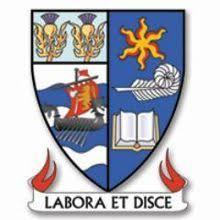 S4 into S5 and S5 into S6 Mock Option Form Name: ______________________________________		Current Year Group: ____________Anticipated Leaving Date:      June 2019/      December 2019/      June 2020/       After June 2020                     (Please Circle)Desired Destination: When I leave Largs Academy the career I want to get into is: __________________________To achieve this I plan to (please circle): Go to College/             Go to University/           Get an Apprenticeship/       Get Full Time EmploymentThe university, college or employer I would like to work with is: ____________________________The Qualifications I need are: The skills and experience that will support me in my application are: _______________________________________________________________________________________________________________________________________________________________________________________________________________________________________________________________________________As we look to develop our Senior Phase Curriculum for next session it is important that we gather as much accurate information as we can regarding the courses that our young people want to study.  It is the aim of Largs Academy to be able to offer as broad a range of subject areas as possible and the accurate completion of this will help.  Please note that this is not the final options choice but this will allow Largs Academy to produce the best options form that we can.Current SubjectsSubjects Available in S5/S6 in 2019– 2020Based on my subjects this year and what I want to do when I leave school, my preferred options for next session are (please note that reserve options may need to be taken):Pupil signature: 			_____________________________________________   Parent/Carer signature: 		_____________________________________________	 Pastoral Support Teacher signature: 	_____________________________________________	 SubjectLevelGradeSubjects in 2018 – 2019(Certificated Subjects Only)Level Studied(N4, N5 or Higher)Expected to Pass Y or NExpected to Pass Y or NSubjects in 2018 – 2019(Certificated Subjects Only)Level Studied(N4, N5 or Higher)Pupil OpinionTeacher to InitialSubjectNational 4SCQF4National 5SCQF5HigherSCQF6Ad HigherSCQF7Administration√√√Application of Maths√√Art & Design√√√√Biology√√√√Business Management√√√Chemistry√√√√Computing√√√Design and Manufacturing√√√Drama√√English√√√√Environmental Science√French√√√Geography√√√√German√√√Graphic Communication√√√√History√√√√Hospitality√√Hospitality: Cake Craft√Maths√√√√Modern Studies√√√√Music√√√√Music Technology√√Photography√Physical Education√√√√Physics√√√√Spanish√√√Sports Leadership √Woodworking Skills√√Courses in Partnership with Ayrshire CollegeCourses in Partnership with Ayrshire CollegeCourses in Partnership with Ayrshire CollegeCourses in Partnership with Ayrshire CollegeCourses in Partnership with Ayrshire College* Barista√*Automotive Skills √*Beauty Skills with Hair Dressing √*Construction Skills √*Criminology √*Cyber Security √*Early Education and Childcare √*Engineering Skills √*Foundation Apprent: Business Skills√*Foundation Apprent: Engineering√*Foundation Apprent: Science Lab Skills√*Foundation Apprent: Social Services, Children and Young People√*HNC Applied Sciences√*HNC Computing with Cyber Security√*HNC Construction Management (Girls)√*Nail Bar√*NPA Psychology√SubjectLevelN4,N5,H,AHTeacher Signature1st -2nd - 3rd -4th -5th -1st Reserve 2nd Reserve